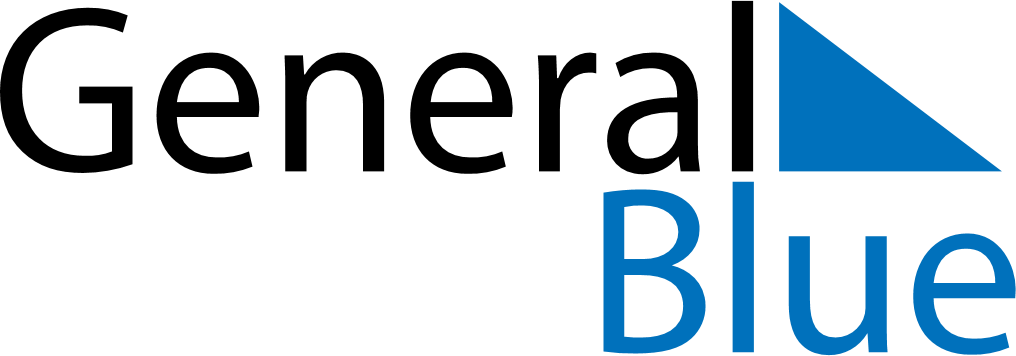 February 2024February 2024February 2024February 2024February 2024February 2024Lubsko, Lubusz, PolandLubsko, Lubusz, PolandLubsko, Lubusz, PolandLubsko, Lubusz, PolandLubsko, Lubusz, PolandLubsko, Lubusz, PolandSunday Monday Tuesday Wednesday Thursday Friday Saturday 1 2 3 Sunrise: 7:40 AM Sunset: 4:46 PM Daylight: 9 hours and 5 minutes. Sunrise: 7:39 AM Sunset: 4:48 PM Daylight: 9 hours and 9 minutes. Sunrise: 7:37 AM Sunset: 4:50 PM Daylight: 9 hours and 12 minutes. 4 5 6 7 8 9 10 Sunrise: 7:35 AM Sunset: 4:51 PM Daylight: 9 hours and 15 minutes. Sunrise: 7:34 AM Sunset: 4:53 PM Daylight: 9 hours and 19 minutes. Sunrise: 7:32 AM Sunset: 4:55 PM Daylight: 9 hours and 22 minutes. Sunrise: 7:30 AM Sunset: 4:57 PM Daylight: 9 hours and 26 minutes. Sunrise: 7:29 AM Sunset: 4:59 PM Daylight: 9 hours and 30 minutes. Sunrise: 7:27 AM Sunset: 5:01 PM Daylight: 9 hours and 33 minutes. Sunrise: 7:25 AM Sunset: 5:03 PM Daylight: 9 hours and 37 minutes. 11 12 13 14 15 16 17 Sunrise: 7:23 AM Sunset: 5:04 PM Daylight: 9 hours and 41 minutes. Sunrise: 7:21 AM Sunset: 5:06 PM Daylight: 9 hours and 44 minutes. Sunrise: 7:20 AM Sunset: 5:08 PM Daylight: 9 hours and 48 minutes. Sunrise: 7:18 AM Sunset: 5:10 PM Daylight: 9 hours and 52 minutes. Sunrise: 7:16 AM Sunset: 5:12 PM Daylight: 9 hours and 55 minutes. Sunrise: 7:14 AM Sunset: 5:14 PM Daylight: 9 hours and 59 minutes. Sunrise: 7:12 AM Sunset: 5:15 PM Daylight: 10 hours and 3 minutes. 18 19 20 21 22 23 24 Sunrise: 7:10 AM Sunset: 5:17 PM Daylight: 10 hours and 7 minutes. Sunrise: 7:08 AM Sunset: 5:19 PM Daylight: 10 hours and 11 minutes. Sunrise: 7:06 AM Sunset: 5:21 PM Daylight: 10 hours and 15 minutes. Sunrise: 7:04 AM Sunset: 5:23 PM Daylight: 10 hours and 18 minutes. Sunrise: 7:02 AM Sunset: 5:25 PM Daylight: 10 hours and 22 minutes. Sunrise: 7:00 AM Sunset: 5:26 PM Daylight: 10 hours and 26 minutes. Sunrise: 6:58 AM Sunset: 5:28 PM Daylight: 10 hours and 30 minutes. 25 26 27 28 29 Sunrise: 6:56 AM Sunset: 5:30 PM Daylight: 10 hours and 34 minutes. Sunrise: 6:53 AM Sunset: 5:32 PM Daylight: 10 hours and 38 minutes. Sunrise: 6:51 AM Sunset: 5:34 PM Daylight: 10 hours and 42 minutes. Sunrise: 6:49 AM Sunset: 5:35 PM Daylight: 10 hours and 46 minutes. Sunrise: 6:47 AM Sunset: 5:37 PM Daylight: 10 hours and 50 minutes. 